Port Phillip East Presbytery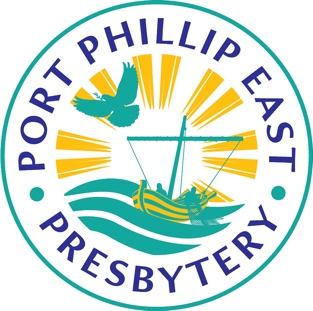 Election of Office bearers 
November 23 2022 Nomination FormNAME . . . . . . . . . . . . . . . . . . . . . . . . . . . . . . . SIGNATURE . . . . . . . . . . . . . . . . . . . . . . . . . is nominated for the position of Chairperson of Presbytery (   )Deputy Chairperson of Presbytery  (   )Pastoral Relations Committee Chairperson  (   )Finance & Risk Committee Chairperson  (   )Property Committee Chairperson  (   )Mission and Leadership Development Committee Chairperson (   )Standing Committee General position (two positions) (   )NOMINATED BY NAME. . . . . . . . . . . . . . . . . . . . . . . . . . . . . . . . . . .SIGNATURE . . . . . . . . . . . . . . . . . . . . . . . . . . . . Please attach a (separate) photograph and use the form below to provide a maximum 500-word statement from the nominee relating to membership of the Uniting Church, understanding of the role, and ability to engage with the tasks and capacity outlined in the position description. See the attached nomination template.NOTES One form should be used for each person nominated. The form allows for the person to be nominated for more than one position. Please scan or photocopy extra copies for other people. Electronic versions are available from Presbytery Secretary Anne Kim. Electronic nominations are preferred. Nomination forms must be submitted to Anne Kim, secretary@ucappep.org or PO Box 696, Noble Park, VIC 3174, by 5.00pm Friday 4 November, 2022.  Nominations will be sent to the Presbytery members a week before the Presbytery meeting is held on Wednesday 23 November, 2022. Port Phillip East PresbyteryElection of Office bearers 2022 Personal ProfileUCA MembershipWrite up to 150 words on your involvement with the Uniting Church, including your membership of the UCA.Understanding of the RoleWrite up to 150 words on your understanding of the role and how you see yourself fulfilling the tasks.CapacityWrite up to 200 words on your experience, God-given abilities and availability that would contribute to the role.